Извещение о запросе котировок цен № ЗК/37-ВВРЗ/2023/ОИТУважаемые господа!Акционерное общество «Вагонреммаш» (АО «ВРМ») в лице Воронежского ВРЗ АО «ВРМ» (далее – Заказчик) сообщает о проведении запроса котировок цен №  ЗК/37-ВВРЗ/2023/ОИТ с целью выбора организации на право заключения Договора на модернизацию системы контроля и управления доступом и охраны периметра Инв. № 10531 и выполнение комплекса работ, необходимого для ввода Оборудования в эксплуатацию, находящейся на балансовом учете Воронежского ВРЗ АО «ВРМ», расположенного по адресу: г. Воронеж, пер. Богдана Хмельницкого, д.1, в третьем квартале 2023 года.Котировочные заявки подаются в письменной форме в запечатанных конвертах до 10-00 часов московского времени «20» июля 2023 г. по адресу: 394010, г. Воронеж, пер. Богдана Хмельницкого, дом 1, отдел ИТ.Организатором запроса котировок цен является Воронежский ВРЗ АО «ВРМ» в лице отдела информационных технологий (далее Организатор).  Представитель Организатора, участвующий в организации и проведении запроса котировок – Адамец Александр Александрович телефон: 8-962-328-85-91, адрес электронной почты adamec@vwrz.ru,  adamets@vwrz.ru. Извещение о проведении запроса котировок цен ЗК/37-ВВРЗ/2023/ОИТ размещено на официальном сайте АО «ВРМ» www.vagonremmash.ru, (раздел «Тендеры») и на сайте www.vwrz.ru (раздел «Тендеры»). Предметом запроса котировок цен является Модернизация Системы контроля и управления доступом и охрана периметра	Инв. № 10531 для нужд Воронежского ВРЗ АО «ВРМ», расположенного по адресу: г. Воронеж, пер. Богдана Хмельницкого, д.1, в третьем квартале 2023 года. Начальная (максимальная) цена договора составляет 2 000 000 (Два миллиона) рублей 00 копеек, без учета НДС; 2 400 000 (Два  миллиона четыреста тысяч)  рублей 00 копеек, с учетом НДС 20%.Настоящим приглашаем Вас принять участие в запросе котировок цен на нижеизложенных условиях (прилагаются).Председатель конкурсной комиссииВоронежского ВРЗ  АО «ВРМ»		                                        Г.В. ИжокинВоронежский вагоноремонтный завод – филиал акционерного общества  «Вагонреммаш»Запрос котировок цен № ЗК/37-ВВРЗ/2023/ОИТВоронеж2023  УТВЕРЖДАЮЗапрос котировок цен № ЗК/37-ВВРЗ/2023/ОИТ1. Условия запроса котировок цен1.1. Участниками по настоящему запросу котировок цен признаются лица, представившие котировочную заявку в порядке и сроки, установленные в настоящем запросе котировок цен. 1.2. Участник несет все расходы и убытки, связанные с подготовкой и подачей своей котировочной заявки. Заказчик и организатор не несут никакой ответственности по расходам и убыткам, понесенным участниками в связи с их участием в настоящем запросе котировок цен.1.3. Документы, представленные участниками в составе котировочных заявок, возврату не подлежат.1.4. Срок вскрытия конвертов с заявками может быть перенесен.1.5. Котировочные заявки рассматриваются как обязательства участников. Заказчик вправе требовать от Участника, предложившего лучшую котировочную заявку, заключения договора на условиях, указанных в его котировочной заявке.1.6. Заказчик оставляет за собой право прекратить процедуру проведения запроса котировок цен и отказаться от всех предложений в любое время до подведения его итогов без объяснения причин, не неся при этом никакой ответственности перед участниками, которым такое действие может принести убытки.  1.7. Котировочная документация и иная информация о запросе котировок цен размещается на официальном сайте АО «ВРМ» www.vagonremmash.ru , (раздел «Тендеры») и на сайте www.vwrz.ru  (раздел «Тендеры») (далее-сайты).1.8. Конфиденциальная информация, ставшая известной сторонам, при проведении настоящего запроса котировок цен не может быть передана третьим лицам за исключением случаев, предусмотренных законодательством Российской Федерации.   1.9. Заказчик вправе принять решение о внесении изменений в извещение о проведении запроса котировок и котировочную документацию не позднее, чем за 1(один) рабочий день до даты окончания подачи заявок.1.10. Заказчик размещает дополнение и изменение, внесенные в извещение о проведении запроса котировок и в настоящую котировочную документацию, в соответствии с п.1.7. настоящей котировочной документации, в день принятия решения о внесении изменений.1.11. В случае внесения изменений позднее, чем за 2 (два) рабочих дня до даты окончания подачи заявок, Заказчик обязан продлить срок подачи котировочных заявок таким образом, чтобы со дня внесенных в извещение и котировочную документацию изменений до даты окончания срока подачи заявок оставалось не менее 5(пять) дней.1.12. Запрос о разъяснении котировочной документации, может быть направлен с момента направления участникам котировочной документации, извещения о проведении запроса котировок и не позднее, чем за 2 (два) рабочих дня до окончания срока подачи заявок на участие в запросе котировок.1.13. Запрос от юридического лица оформляется на фирменном бланке участника запроса котировок (при наличии), заверяется уполномоченным лицом участника.          1.14. Запрос о разъяснении котировочной документации, полученный от участника позднее установленного срока, не подлежит рассмотрению.1.15 Разъяснения котировочной документации размещаются в соответствии с п.1.7. настоящей котировочной документацией в течение 2 (двух) дней со дня поступления запроса, но не позднее срока окончания подачи котировочных заявок.2. Котировочная заявка2.1. Котировочная заявка должна состоять из документов, требуемых в соответствии с условиями настоящего запроса котировок цен.2.2. Участник, вправе подать только одну котировочную заявку. Внесение изменений в котировочную заявку не допускается. В случае если Участник подает более одной котировочной заявки, а ранее поданные им котировочные заявки не отозваны, все котировочные заявки, предоставленные Участником, отклоняются.2.3. Котировочная заявка Участника, не соответствующая требованиям настоящего запроса котировок цен, отклоняется. В случае, если в составе заявки представлен документ, который не поддается прочтению (ввиду, например, низкого качества копирования/сканирования участником, повреждения документа участником и др.), документ считается не представленным и не рассматривается.2.4. Котировочная заявка оформляется на русском языке. Вся переписка, связанная с проведением настоящего запроса котировок цен, ведется на русском языке. Если в составе конкурсной заявки предоставляются документы на иностранном языке, такие документы должны быть переведены на русский язык, а перевод заверен нотариально.2.5. Котировочные заявки подаются в письменной форме в запечатанных конвертах до 10-00 часов московского времени «20» июля 2023 г. по адресу: 394010, г. Воронеж, пер. Богдана Хмельницкого, дом 1, ОИТ.2.6. Котировочная заявка, полученная после указанного в пункте 2.5. срока, не вскрывается и возврату не подлежит.2.7. Котировочная заявка должна быть подписана уполномоченным представителем Участника.2.8. Все рукописные исправления, сделанные в котировочной заявке, должны быть завизированы лицом, подписавшим котировочную заявку.2.9. Участник самостоятельно определяет способ доставки котировочной заявки, несет все риски несоблюдения сроков предоставления котировочной заявки и нарушения целостности конвертов, связанные с выбором способа доставки.2.10. Участник вправе отозвать поданную котировочную заявку в любое время до истечения срока подачи котировочных заявок.2.11. Котировочная заявка должна быть представлена в одном запечатанном конверте «Оригинал». Конверт должен иметь следующую маркировку:- «Оригинал»;- наименование участника;- заявка на участие в запросе котировок цен № ЗК/37-ВВРЗ/2023/ОИТ        2.12. Документы, представленные в составе конверта, должны быть прошиты вместе с описью документов, скреплены печатью и заверены подписью уполномоченного лица участника. Все листы котировочной заявки должны быть пронумерованы.2.13. Все страницы котировочной заявки, за исключением нотариально заверенных документов и иллюстративных материалов, должны быть завизированы лицом, подписавшим заявку на участие в запросе котировок цен.2.14. Организатор принимает конверт с котировочными заявками до истечения срока подачи котировочных заявок.       2.15.  В случае если маркировка конверта не соответствует требованиям настоящего запроса котировок цен, конверт не запечатан, котировочная заявка не принимается организатором.2.16. Котировочная заявка должна содержать следующие документы:1) котировочную заявку по форме, согласно Приложению № 1 к настоящему запросу котировок цен;2) сведения об участнике по форме, согласно Приложению № 2 к настоящему запросу котировок цен;3) финансово-коммерческое предложение по форме, согласно Приложению № 3 к настоящему запросу котировок цен.4) документ, подтверждающий полномочия лица, подписавшего котировочную заявку и финансово-коммерческое предложение, на право принимать обязательства от имени участника по запросу котировок цен № ЗК/37-ВВРЗ/2023/ОИТ (оригинал или копия, заверенная печатью участника и подписью уполномоченного лица);      5) протокол (решение) о назначении на должность руководителя (копия, заверенная участником);6) приказ о назначении руководителя, бухгалтера (копия, заверенная участником);  7) учредительные документы (устав, свидетельство о государственной регистрации и свидетельство о постановке на учет в налоговом органе) в последней редакции с учетом всех изменений и дополнений, зарегистрированные в установленном порядке (копии, заверенные подписью и печатью участника и с отметкой ИФНС), предоставляет каждое юридическое лицо, выступающее на стороне одного участника;  8) копию паспорта физического лица, страхового свидетельства государственного пенсионного страхования (заверенную подписью участника);       9)  выписку из ЕГРЮЛ, выданную не ранее, чем за 30 календарных дней до даты подачи котировочной заявки (оригинал либо нотариально заверенная копия, либо подписанная усиленной квалифицированной электронной подписью)(предоставляет каждое юридическое и\или физическое лицо, выступающее на стороне одного участника);     10) бухгалтерскую отчетность, а именно: бухгалтерский баланс и отчет о финансовых результатах за 2022 г. (копии, заверенные участником, с отметкой инспекции Федеральной налоговой службы либо с приложением заверенной участником копии документа, подтверждающего получение ИФНС отправку в ИФНС бухгалтерской отчетности) (предоставляет каждое юридическое лицо, выступающее на стороне одного участника). Организации и индивидуальные предприниматели, применяющие упрощенную систему налогообложения, представляют информационное письмо, иной документ о правомерности применения УСН (например, уведомление о переходе на УСН по форме, утвержденной Приказом ФНС России от 02.11.2012 № ММВ-7-3/829@), банковскую карточку с образцами подписей и оттиском печати контрагента.       11) решение (протокол собрания) об одобрении крупной сделки, сделки с заинтересованностью и т.д., если такое решение собственников организации является необходимым для совершения сделки;12) расчет по страховым взносам на последнюю отчетную дату  (копия, заверенная участником по Форме расчета по страховым взносам, обновлена приказом ФНС России от 06.10.2021 № ЕД-7-11/875@, первую страницу с указанием среднесписочной численности);       13) договор (справку) об аренде/собственности офиса и/или производственных помещений (копию, заверенную участником);      14) налоговую отчетность (по прибыли и НДС) за последний отчетный период (копии, заверенные участником, с отметкой инспекции Федеральной налоговой службы либо с приложением заверенной участником копии документа, подтверждающего получение ИФНС, отправку в ИФНС налоговой отчетности).       15) справку об исполнении налогоплательщиком (плательщиком сборов, налоговым агентом) обязанности по уплате налогов, сборов, пеней, штрафов, процентов, выданную не ранее 10 (десяти) рабочих дней до даты подачи котировочной заявки,  налоговыми органами по форме, утвержденной Приказом ФНС России от 23.11.2022 г. N ЕД-7-8/1123@,  с учетом внесенных в приказ изменений (оригинал или нотариально заверенная копия, либо подписанная усиленной квалификационной электронной подписью) (предоставляет каждое юридическое и\или физическое лицо, выступающее на стороне одного участника).   В случае если у участника (лиц, выступающих на стороне участника) имеются филиалы и в представленной справке имеется информация о наличии неисполненной обязанности по уплате налогов, сборов, пеней, штрафов по какой-либо из инспекций ФНС России, в которой указанный участник (лицо, выступающее на стороне участника) состоит на учете, должна быть дополнительно предоставлена справка по форме, утвержденной приказом ФНС России от 06.08.2021 г. № ЕД-7-19/728@, с учетом внесенных в приказ изменений (подписанная усиленной квалификационной электронной подписью).            Участник запроса котировок считается соответствующим, установленному требованию в случае наличия у него задолженности по налогам, сборам и пени надату рассмотрения заявки на участие в запросе котировок цен в размере не более 1000, 00 рублей.       16) информационное письмо/иной документ, подтверждающий, что участник является производителем или   - информационное письмо/иной документ, выданный производителем и/или дилерский договор с производителем оборудования (копия, заверенная участником) или   - договор с дилером/поставщиком, с приложением копии договора, заключенного между дилером/поставщиком и производителем, и/или информационных писем, иных документов, выданных производителем дилеру/поставщику (копии, заверенные участником).3. Финансово-коммерческое предложение      3.1. Финансово-коммерческое предложение должно включать цену за единицу и общую стоимость предложения с учетом и без учета НДС, а также подробное описание (спецификацию, технические требования и др.) работ. Цены необходимо приводить в рублях, с учетом всех возможных расходов участника, с учетом и без учета НДС.      3.2. Финансово-коммерческое предложение должно быть оформлено в соответствии с приложением № 3 к запросу котировок цен.      3.3. Для целей единообразного подхода к расчету сумм финансово-коммерческого предложения суммы с учетом НДС необходимо рассчитывать следующим образом: цена единицы оборудования без учета НДС, округленная до двух знаков после запятой, умножается на количество, полученное значение округляется до двух знаков после запятой и умножается на 1,20 (либо иной коэффициент в зависимости от ставки НДС, применяемой в отношении участника). В случае изменения налогового законодательства, виды и ставки налогов будут применяться в соответствии с такими изменениями.      3.4. Финансово-коммерческое предложение должно содержать все условия, предусмотренные настоящим запросом котировок цен и позволяющие оценить котировочную заявку участника. Условия должны быть изложены таким образом, чтобы при рассмотрении и сопоставлении заявок не допускалось их неоднозначное толкование. Все условия котировочной заявки участника понимаются заказчиком, организатором буквально, в случае расхождений показателей, изложенных цифрами и прописью, приоритет имеют написанные прописью.       3.5. Финансово-коммерческое предложение должно содержать сроки поставки оборудования с даты заключения договора, условия осуществления платежей (сроки и условия рассрочки платежа и др.).       3.6. Предложение участника о цене, содержащееся в финансово-коммерческом предложении, не может превышать начальную (максимальную) цену договора с учетом и без учета НДС, установленную в запросе котировок цен.       3.7. Не допускается превышение единичных расценок цен с учетом и без учета НДС, указанных в настоящем запросе котировок цен.        4. Недобросовестные действия Участника4.1. К недобросовестным действиям Участника относятся действия, которые выражаются в том, что Участник прямо или косвенно предлагает, дает либо соглашается дать любому должностному лицу (служащему) Заказчика/организатора вознаграждение в любой форме (материальное вознаграждение, предложение о найме или какая-либо другая услуга) в целях оказания воздействия на процедуру проведения запроса котировок цен, принятие решения, применение какой-либо процедуры или совершение иного действия заказчиком/организатором.4.2. В случае установления недобросовестности действий Участника, такой Участник может быть отстранен от участия в запросе котировок цен. Информация об этом и мотивы принятого решения указываются в протоколе и сообщаются Участнику. 5.  Рассмотрение котировочных заявок и подведение итогов запроса котировок цен 5.1. Лучшей признается котировочная заявка, которая отвечает всем требованиям, установленным в запросе котировок цен, и содержит наиболее низкую цену оборудования без учета НДС. При наличии нескольких равнозначных котировочных заявок лучшей признается та, которая поступила ранее других котировочных заявок.         5.2. Рассмотрение котировочных заявок осуществляется экспертной группой совместно с организатором по адресу: 394010, г. Воронеж, пер. Богдана Хмельницкого, дом 1, в 14-00 часов московского времени «20» июля» 2023 г.5.3. В ходе рассмотрения котировочных заявок организатор вправе потребовать от Участников разъяснения сведений, содержащихся в котировочных заявках, не допуская при этом изменения содержания заявки.5.4. Если в заявке имеются расхождения между обозначением сумм словами и цифрами, то к рассмотрению принимается сумма, указанная словами. Если в заявке имеются арифметические ошибки или неточности, связанные с расчетом сумм НДС, к рассмотрению принимаются суммы без учета НДС. Итоговая сумма предложения определяется с учетом применяемой Участником системы налогообложения.       5.5. Котировочные заявки отклоняются в случае:1) несоответствия котировочной заявки требованиям, указанным в запросе котировок цен;2) указания в котировочной заявке начальной (максимальной) цены оборудования с учетом и без учета НДС выше установленной в запросе котировок цен;3) отказа от проведения запроса котировок цен.4) непредставления Участником закупки разъяснений положений котировочной заявки (в случае наличия требования заказчика).Отклонение котировочных заявок по иным основаниям не допускается.5.6. Результаты рассмотрения и оценки котировочных заявок экспертной группой и организатором оформляются протоколом.5.7. Протокол рассмотрения и оценки котировочных заявок размещается в соответствии с п.1.7. настоящей котировочной документации5.8. Подведение итогов запроса котировок цен проводится по адресу: 394010, г. Воронеж, пер. Богдана Хмельницкого, дом 1, кабинет 7, в 16-00 часов московского времени «20» июля» 2023 г.         Конкурсная комиссия рассматривает подготовленные экспертной группой совместно с организатором материалы и утверждает итоги запроса котировок цен.5.9. Решение конкурсной комиссии оформляется протоколом.5.10. Выписка из протокола заседания конкурсной комиссии размещается в соответствии с п.1.7. настоящей котировочной документации в течение 3 (трех) календарных дней от даты подписания протокола.5.11. Договор заключается с Участником, чья котировочная заявка признана лучшей.5.12. Комиссия по согласованию с исполнителем Договора при заключении и/или в ходе исполнения Договора вправе изменить количество предусмотренного договором объема оборудования при изменении потребности в Оборудовании, на поставку которых заключен Договор в пределах 30 % от начальной (максимальной) цены Договора.5.13. Запрос котировок цен признается состоявшимся, если подано не менее 3 (трех) котировочных заявок, соответствующих требованиям, установленным в запросе котировок цен, и ни одна из них не была отозвана до подведения итогов запроса котировок цен.5.14. Запрос котировок признается несостоявшимся в случае, если: 1) на участие в запросе котировок подано менее 3 котировочных заявок;2) по итогам рассмотрения и оценки котировочных заявок только одна котировочная заявка признана соответствующей котировочной документации;3) все котировочные заявки признаны несоответствующими котировочной документации;4) победитель запроса котировок или участник закупки, предложивший в котировочной заявке цену, такую же, как и победитель, или участник закупки, предложение о цене договора, которого содержит лучшие условия по цене договора, следующие после предложенных победителем в проведении запроса котировок условий, уклоняется от заключения договора.5.15. Если запрос котировок признан несостоявшимся в случае, если по итогам рассмотрения и оценки котировочных заявок только одна котировочная заявка признана соответствующей котировочной документации, с участником закупки, подавшим такую заявку, при условии, что котировочная заявка соответствует требованиям, изложенным в котировочной документации, может быть заключен договор в порядке, установленном нормативными документами заказчика. Цена такого договора не может превышать цену, указанную в котировочной заявке участника закупки.5.16. Если запрос котировок признан несостоявшимся, заказчик вправе объявить новый запрос котировок или осуществить закупку другим способом. 6. Заключение договора6.1. Положения договора (условия оплаты, сроки, цена за единицу, ответственность сторон, стоимость оборудования и т.п.) не могут быть изменены по сравнению с запросом котировок цен и котировочной заявкой участника, представившего лучшее предложение. При невыполнении Участником, представившим котировочную заявку, признанную лучшей, требований настоящего пункта такой Участник признается уклонившимся от заключения договора. (участником, предложение которого содержит лучшие после Договор в таком случае может быть заключен с другим Участником, предложившим такую же цену договора предложенных участником, направившим лучшую котировочную заявку, условия по цене договора).6.2. Участник, котировочная заявка которого признана лучшей, должен подписать договор не позднее 10 (десяти) календарных дней со дня подведения итогов запроса котировок цен.6.3. Договор заключается в соответствии с законодательством Российской Федерации согласно Приложению № 4 к настоящему запросу котировок цен. Стоимость договора определяется на основании стоимости предложения, признанного лучшим, без НДС, с учетом применяемой участником, сделавшим такое предложение, системы налогообложения.6.4. В случае если Участник, котировочная заявка которого признана лучшей, уклоняется от подписания Договора более, чем на 5 (пять) рабочих дней, Договор может быть заключен с участником, предложение которого содержит лучшие после предложенных участником, направившим лучшую котировочную заявку, условия по цене Договора. 6.5. Срок выполнения обязательств по Договору определяется на основании требований настоящего запроса котировок цен и условий финансово-коммерческого предложения, начиная с момента заключения Договора.6.6. До заключения Договора, Участник, с которым заключается Договор по итогам процедуры размещения заказа, представляет сведения о своих владельцах, включая конечных бенефициаров, с приложением подтверждающих документов.В случае непредставления указанных сведений и документов, заказчик вправе отказаться от заключения договора.   7.Техническое задание7.1.1. Предмет настоящего проведения запроса котировок цен - право заключения Договора на выполнение работ по модернизации системы контроля и управления доступом и охраны периметра Инв. № 10531 и выполнение комплекса работ, необходимого для ввода Оборудования в эксплуатацию, находящейся на балансовом учете Воронежского ВРЗ АО «ВРМ», расположенного по адресу: г. Воронеж, пер. Богдана Хмельницкого, д.1, в третьем квартале 2023 года.Начальная (максимальная) цена Договора составляет 2 000 000 (Два миллиона) рублей 00 копеек, без учета НДС; 2 400 000 (Два миллиона четыреста тысяч) рублей 00 копеек, с учетом НДС 20%.В случае изменения налогового законодательства виды и ставки налогов будут применяться в соответствии с такими изменениями.Целю выполнения модернизационных работ является:1. проведение комплекса работ по восстановлению работоспособности системы; 2. установка современных турникетов, электронных блоков и программного обеспечения;3. Расширение функциональных возможностей системы;Цена Договора включает в себя:- упаковку, маркировку и доставку необходимого оборудования;- монтажные и пуско-наладочные работы на предприятии Покупателя;- гарантийное обслуживание;- разработку документации на русском языке;- любые другие расходы, которые возникнут или могут возникнуть в ходе выполнения работ (Кабель UTP 4PR 24AWG CAT5e, крепёж, кабеленесущие системы, разъёмы и т.д.);- инструктаж (первичное обучение) персонала;- накладные и прочие расходы;- НДС и другие налоги.Претендент должен предоставить техническое предложение, оформленное в соответствии с техническим заданием раздела 7 настоящей документации в виде пояснительной записки.- срок выполнения работ по  модернизации системы контроля и управления доступом и охраны периметра: до «05» сентября 2023 г.- срок выполнения комплекса работ, необходимого для ввода оборудования в эксплуатацию: до «15» сентября 2023 г.         7.1.2 Перечень выполняемых работ при модернизации Системы контроля и управления доступом и охраны периметра:7.2. Технические характеристики и конфигурация оборудования для модернизации Системы контроля и управления доступом и охраны периметра:7.2.1 Турникет тумбовый TTD-10АВСостав: -   турникет со встроенной электроникой управления -   маховик с автоматическими планками «Антипаника» -   пульт дистанционного управления Имеет модульную конструкцию из нержавеющей стали и позволяет встраивать различное оборудование: сканеры бар-кода, биометрические устройства, считыватели карт, монетоприемники и картоприемники, алкотестеры и др. 7.2.2.    PERCo-C-10Q.1 Крышка со встроенным сканером штрихкода.7.2.3. PERCo-C-10R Крышка для установки встроенного RFID-считывателя.7.2.4. Контроллер PERCo-CT/L04.2, в зависимости от выбранной пользователем конфигурации, должен управлять:четырьмя замками (контроль прохода в одном направлении);двумя замками (контроль прохода в двух направлениях);одним турникетом или калиткой;одним шлагбаумом или автоматическим приводом ворот.Универсальный контроллер замка/турникета CT/L04.2 имеет интерфейс связи Ethernet. Поддерживать подключение по интерфейсу RS-485 следующих устройств:до 4-х считывателей PERCo-IR03.1, PERCo-IR04.1, PERCo-IRP01.2, PERCo-MR07 или PERCo-IR10до 2-х верифицирующих устройств – картоприемников, алкотестеров и др.до 2-х блоков индикации с ИК-приемником PERCo-AI01 (возможность управлять электромагнитным или электромеханическим замком с помощью ИК-пульта);до 8-ми контроллеров замка PERCo-CL201.1 (контроллер CL201 имеет встроенный считыватель и обеспечивает управление одним замком);табло системного времени PERCo-AU05.7.2.5. Контроллер PERCo-CT/L14 в зависимости от выбранной пользователем конфигурации, должен управлять:- двумя турникетами- одним турникетом и двумя замками (контроль прохода в двух направлениях);- четырьмя замками (контроль прохода в двух направлениях);- двумя шлагбаумами.Управляя двумя турникетами/замками/шлагбаумами, позволяет организовать режим «шлюз». Режим исключает возможность прохода через проходную без дополнительной идентификации (верификации или комиссионирования).Поддерживать подключение следующих устройств:до 8-ми считывателей по интерфейсу RS-485 или Wiegand (при использовании конвертера интерфейса)до 8-ми контроллеров замка PERCo-CL201.1 (контроллер CL201 имеет встроенный считыватель и обеспечивает управление одним замком);до 3-х сканеров штрихкода по интерфейсу USBдо 2-х верифицирующих устройств – картоприемников, алкотестеров и др.до 2-х блоков индикации с ИК-приемником PERCo-AI01 (возможность управлять электромагнитным или электромеханическим замком с помощью ИК-пульта);табло системного времени PERCo-AU05.Предустановленное в памяти контроллера встроенное ПО PERCo-Web.Контроллер подключается к сети по интерфейсу Ethernet. Web-интерфейс контроллера позволяет производить конфигурацию, назначать права доступа, управлять устройствами7.2.6. PERCo-MR07 OEM Считыватель встраиваемый бесконтактных карт семейства MIFARE с опцией защиты от копирования для встраивания в турникеты и должен позволять организовать контроль доступа по картам, защищенным от копирования.MR07 OEM считывает уникальный идентификатор (UID) с карты или транспондера ISO/IEC 14443 A/MIFARE, в том числе UID платежных карт, использующих технологию бесконтактных платежей PayPass, (заводская установка) либо данные из внутренней памяти карты или транспондера — такой режим обеспечивает защиту от копирования кода карты и исключает проникновение на объект по дубликату карты. В качестве идентификаторов могут использоваться также смартфоны с NFC-модулем, технология NFC используется для эмуляции бесконтактных карт.7.2.7. PERCo-IR19G Считыватель бесконтактный Мультиформатный для считывания и расшифровки кода, занесенного в идентификатор, и передачи его в контроллер исполнительных устройств.Имеет два выходных интерфейса – RS-485 и Wiegand, Режим защиты от копирования, поддерживает работу с картами или транспондерами форматов EMM, HID (HID ProxCard II, ISO prox II; EM-Marin IL-05ELR, ЕМ4100), MIFARE, а также банковскими картами PayPass и смартфонами с NFC. Поддерживаемые форматы карт доступа MIFARE: Ultralight (48 byte), Ultralight EV1 (48 byte, 128 byte), Ultralight C (144 byte), ID (64 byte), Classic 1K, Classic 4K, Plus (X, S, SE), DESFire Ev1.7.2.8. PERCo-H6/4 Пульт дистанционного управления7.2.9. Арочный металлодетектор Блокпост PC Z 600	Внешние габариты (мм) ДхШхВ	2230х850х460Габариты прохода (мм) ДхШхВ	2030х750х430Ширина прохода (мм)	750Количество независимых зон обнаружения	6Диапазон рабочих температур	от -20 до +55 °CКол-во уровней регулировки общей чувствительности	100Независимая регулировка чувствительности каждой зоны	Кол-во уровней регулировки чувствительности каждой зоны	400Селективность	Магнитные и немагнитные металлыТочная степень локализации объекта	Энергонезависимая память для сохранения установок	Тестовый режим самодиагностики	Количество стандартных программ	 72Пылевлагозащищенное покрытие корпуса	Счетчик проходов	Максимальное значение счетчика проходов	99 999Счетчик срабатывания сигнала тревоги	Максимальное значение счетчиков тревог	99 999Световое оповещение сигнала тревоги	Звуковое оповещение сигнала тревоги	Количество паролей для изменения настроек	1Четырехзначный пароль	Пропускная способность, чел/мин	60Количество режимов срабатывания ИК-датчиков	4Пульт ДУ	Автономная работа	Повышенная помехозащищенность (минимальное расстояние между моделями, см)	50 смДиапазон рабочих температур	-20С - +55СМощность (Вт)	≤ 12 ВтНапряжение (В)	110-240 В/50 ГцГарантия	1 год7.2.10 IP-камера TRASSIR TR-D3181IR3 v2 3.6	Форм-фактор куполИсполнение для улицы Серия TrendМатрица 1/2.7" CMOSМаксимальное разрешение 3840x2160Чувствительность 0.005 лк (F/1.8)Режим день/ночь механический ИК-фильтрОбъектив с фиксированным фокусным расстоянием 3,6 ммУгол обзора по горизонтали: 91˚±3˚Скорость электронного затвора 1/3 с. ~ 1/1000 с.Сжатие H.264, H.265, H.264+, H.265+Битрейт 10 Мбит/сСкорость трансляции 8 Мп — 15 fpsWDR 120 дБШумоподавление 3D DNRРежим коридора естьПрограммная Детекция движенияДетекция людей Детекция нестандартного поведения Детекция саботажа Обнаружение пересечения линии Статистика пересечения линии Контроль области Обнаружение оставленных предметов ИК-подсветка 30 мПротоколы TCP/IP, ICMP, HTTP, HTTPS, FTP, DHCP, DNS, DDNS, RTP, RTSP, RTCP, NTP, IGMP, UPnP, SMTP, UPnP-TM, P2P, Bonjour, IPv6Сетевой порт RJ-45Аудио встроенный микрофонЛокальное хранилище слот для microSD емкостью до 128 ГбайтПитание DC 12 В, PoEМощность 8.5 Вт — 12 В, 13.0 Вт — PoEРабочие температуры –40 °C… +60 °CЗащита IP67, IK10, TVS 2000 VМатериал корпуса металл7.2.11. ИВЭПР-12100А -17/2 (ББП-100А-17/2)  Источник резервированного питания 12В, 10А под 2 аккумулятора. Металлический корпус. Замок на крышку.U=11,5 - 14В. Iном=10А, Iмакс.=10,5, ААКБ 17А/ч; 2х7А/ч. Размер 295х295х85мм. Вес2,72 кг7.2.12 ИВЭПР-1230А Источник резервированного питания 12В, 3А под аккумулятор.  Металлический корпус. Замок на крышку.U=11,5 - 14В. Iном=3А, Iмакс.=3,5, ААКБ 7А/ч; Размер 160x162x75.7.2.13. PERCo-SM05 Модуль "Дисциплинарные отчеты" комплексной системы безопасности позволяет автоматизировать формирование отчетов о времени присутствия сотрудников на рабочем месте и местонахождения сотрудников на определенный момент времени.7.2.14. PERCo-SM07 Модуль "Учет рабочего времени". Является итоговым отчетным документом, содержащим всю необходимую информацию о присутствии сотрудников на рабочих местах. Исходя из данных этого табеля, сотрудник, формирующий отчеты по отработанному времени для начисления заработной платы, готовит зарплатные ведомости, на основании которых производится оплата труда персонала компании. 7.2.15. PERCo-SM12 Модуль "Видеонаблюдение" устанавливается на рабочем месте сотрудника службы безопасности и предназначен для отображения видеоинформации, получаемой с видеокамер, управления видеокамерами, записи видеоинформации и ее воспроизведения.7.2.16. PERCo-SM10 Модуль "Прием посетителей". Сетевой модуль PERCo-SM10 «Прием посетителей» комплексной системы безопасности предназначен для организации приема посетителей, позволяет руководителям и лицам, ведущим прием, дистанционно осуществлять контроль доступа в свой кабинет.7.2.17. Seaory S22 двусторонний карт принтер. Принтер пластиковых карт: 300 dpi x 600 dpi, двусторонняя печать, USB, Ethernet, RS-2327.2.18. Лента для принтера 300 отпечатков. Полноцветная лента YMCKO для принтера Seaory 300 отпечатков (BXR21112GBZ)7.2.19. IP-видеорегистратор TRASSIR NeuroStation Compact RE. Стоечный (2 U, в стойку 19") IP-видеорегистратор TRASSIR NeuroStation Compact RE рассчитан на 16 IP-камер — без ограничений по разрешению. Оборудован гигабитным сетевым портом RJ-45, видеовыходами HDMI и D-SUB, двумя SATA-интерфейсами для HDD 3.5" любой емкости, двумя USB 3.0 и одним USB 2.0 на задней панели, двумя USB 2.0 — на передней, PS/2 — для мыши и клавиатуры, аудио-входом-выходом. Поддерживает кодеки H.265, H.265+, Н.264, MPEG4, MJPEG (в зависимости от IP-камеры).7.2.20. Жесткий диск SAS 10 Тб Toshiba Enterprise Capacity MG06SCA10TE 3.5.  БрендTOSHIBAМодельMG06SCA10TEТип жесткого диска HDDФорм-фактор 3.5 "Объем накопителя 10240 ГББуферная память 256 МБСкорость вращения шпинделя 7200 об/минИнтерфейс SAS 3.0Максимальная скорость интерфейса 1200 МБ/сВремя наработки на отказ 2500000 чПотребляемая мощность 10.78 ВтМощность в режиме ожидания 7.49 Вт7.2.21. ML-295K Электромагнитный влагозащищенный замок с уголком, IP67, 12V DC, не более 0,47 A, усилие 300 кг, уголок в комплекте.Модель	ML-295 KНапряжение питания, В	12.0 – 14.5Потребляемый ток, А	не более 0.47Усилие держания, кг	на отрыв — 295 кгОстаточный магнетизм	0Габариты (Д ´ Ш ´ В), мм	222 x 52 x 34 (замок), 160 x 50 x 12 (якорь)Вес: 3,3 кгГарантийный срок:Гарантийный срок эксплуатации – не менее 12 месяцев с даты исполнения обязательства по для модернизации системы контроля и управления доступом и охраны периметра.7.3. Общие требования.7.3.1. Оборудование для модернизации системы контроля и управления доступом и охраны периметра должно быть новое, не бывшие в использовании, не из ремонта. 7.3.2. Оборудование по своим характеристикам должно соответствовать или превосходить технические параметры, приводимые в требованиях.7.3.3. Каждая единица оборудования, являющаяся отдельно производимым товаром, должна быть представлена описанием с указанием производителя и полного наименования.7.3.4. Дополнительные запасные части и расходные материалы не требуются.7.3.5. Сертификация.На установленное при модернизации системы контроля и управления и доступом и охраны периметра оборудование, должны быть предоставлены следующие документы на каждую позицию:Сертификат соответствия (называемый также сертификат качества), выданный официальным сертификационным органом РФ.Санитарно-эпидемиологическое заключение о соответствии поставляемого оборудования нормам, предъявляемым к данному оборудованию на территории РФ.В том случае, если оборудование не подлежит сертификации, то при поставке оборудования должно быть предоставлено отказное письмо (за подписью участника размещения заказа), свидетельствующее, что данное оборудование не включено в перечень товаров и услуг, подлежащих обязательной сертификации на территории РФ.7.3.6. Требования к упаковке оборудования.Выбор упаковки оборудования производится Исполнителем контракта.7.3.7. Объем и порядок предоставления гарантии качества.В случае выхода из строя оборудования Исполнитель контракта должен забрать с территории Заказчика оборудование и заменить Неработающие части оборудования за счет Исполнителя контракта в срок не более 30 дней.На бланке участника                                                                                                                             Приложение № 1                                                                                                                                                                к запросу котировок цен№ ЗК/37-ВВРЗ/2023/ОИТКОТИРОВОЧНАЯ ЗАЯВКАна запрос котировок цен № ЗК/37-ВВРЗ/2023/ОИТДата:________________Кому: Конкурсной комиссии Воронежского ВРЗ АО «ВРМ»Будучи уполномоченным представлять и действовать от имени ________________ (указать наименование участника или, в случае участия нескольких лиц на стороне одного участника наименования таких лиц), а также полностью изучив запрос котировок цен, я, нижеподписавшийся, настоящим  подаю  котировочную  заявку  на  участие в запросе котировок цен № ЗК/37-ВВРЗ/2023/ОИТ на право заключения договора на модернизации системы контроля и управления доступом и охраны периметра Инв. № 10531 (далее – Оборудование) и выполнение комплекса работ, необходимого для ввода Оборудования в эксплуатацию, находящегося на балансовом учете Воронежского ВРЗ АО «ВРМ», расположенного по адресу: г. Воронеж, пер. Богдана Хмельницкого, д.1, в третьем квартале 2023 года.Уполномоченным представителям Заказчика и Организатора настоящим предоставляются полномочия наводить справки или проводить исследования с целью изучения отчетов, документов и сведений, представленных в данной заявке, и обращаться к юридическим и физическим лицам, государственным органам и учреждениям, обслуживающим нас банкам за разъяснениями относительно финансовых и технических вопросов.Настоящая заявка служит также разрешением любому лицу или уполномоченному представителю любого учреждения, на которое содержится ссылка в сопровождающей документации, представлять любую информацию, необходимую для проверки заявлений и сведений, содержащихся в настоящей заявке, или относящихся к ресурсам, опыту и компетенции участника.Настоящим подтверждается, что _________(наименование участника запроса котировок цен) ознакомилось(ся) с условиями настоящего запроса котировок цен, с ними согласно(ен) и возражений не имеет.В частности, _______ (наименование участника запроса котировок цен), подавая настоящую заявку, согласно(ен) с тем, что:результаты рассмотрения заявки зависят от проверки всех данных, представленных ______________ (наименование участника запроса котировок цен), а также иных сведений, имеющихся в распоряжении заказчика;за любую ошибку или упущение в представленной __________________ (наименование участника запроса котировок цен) заявке ответственность целиком и полностью будет лежать на __________________ (наименование участника запроса котировок цен ).В случае признания _________ (наименование участника запроса котировок цен) участником с котировочной заявкой ________ содержащей лучшие условия исполнения договора, мы обязуемся:1.  До заключения договора представить сведения о своих владельцах, включая конечных бенефициаров, с приложением подтверждающих документов. ________________ (наименование участника запроса котировок цен) предупрежден(о), что при непредставлении указанных сведений и документов, заказчик вправе отказаться от заключения договора.2. Подписать договор на условиях настоящей котировочной заявки и условий Заказчика, указанных в запросе котировок цен;3. Исполнять обязанности, предусмотренные заключенным договором строго в соответствии с требованиями такого договора;4. Не вносить в договор изменения, не предусмотренные условиями котировочной документации.Подавая настоящую котировочную заявку __________ (наименование участника запроса котировок цен) согласен с порядком оплаты Поставки оборудования для проходных систем завода и выполнение комплекса работ, необходимого для ввода оборудования в эксплуатацию по договору.Заказчик оставляет за собой право принимать или отклонять все котировочные заявки, а также прекратить процедуру проведения запроса котировок и отказаться от всех предложений в любое время до подведения итогов без объяснения причин, не неся при этом никакой ответственности перед участниками, которым такое действие может принести убытки.Нижеподписавшийся удостоверяет, что сделанные заявления и предоставленные в котировочной заявке сведения, заполненной должным образом, являются полными, точными и верными во всех деталях.В подтверждение этого прилагаем все необходимые документы.Представитель, имеющий полномочия подписать котировочную заявку от имени__________________________________________________________________(вставить полное наименование участника)«___»____________20___ г._________________________________________________(должность, подпись, Ф.И.О, печать)                                                                                                                     Приложение № 2                                                                                                                     к запросу котировок цен  № ЗК/37-ВВРЗ/2023/ОИТ ___________СВЕДЕНИЯ О УЧАСТНИКЕ (для юридических лиц)Контактные лицаУполномоченные представители Заказчика, могут связаться со следующими лицами для получения дополнительной информации об участнике:Справки по общим вопросам и вопросам управленияКонтактное лицо (должность, ФИО, телефон)Справки по кадровым вопросамКонтактное лицо (должность, ФИО, телефон)Справки по техническим вопросамКонтактное лицо (должность, ФИО, телефон)Справки по финансовым вопросамКонтактное лицо (должность, ФИО, телефон)Имеющий полномочия действовать от имени участника________________________________________________________(Полное наименование участника)_________________________________________________________________(Должность, подпись, ФИО)                                                (печать)СВЕДЕНИЯ ОБ УЧАСТНИКЕ (для физических лиц)(в случае, если на стороне одного участника участвует несколько лиц, сведения предоставляются на каждое лицо)Фамилия, имя, отчество _____________________________________Паспортные данные ________________________________________ИНН______________________________________________________Место жительства__________________________________________Телефон (______) __________________________________________Факс (______) _____________________________________________Адрес электронной почты __________________@_______________Банковские реквизиты_______________________________________Имеющий полномочия действовать от имени участника___________________________________________________(полное наименование участника)_________________________________________________(подпись, Ф.И.О)                                                                                            Приложение № 3                                                                                                         к запросу котировок цен                                                                     № ЗК/37-ВВРЗ/2023/ОИТ	                                                        ФИНАНСОВО-КОММЕРЧЕСКОЕ ПРЕДЛОЖЕНИЕ «____» ___________ 20__ г.Запрос котировок цен № ЗК/37-ВВРЗ/2023/ОИТ_____________________________________________________________________(Полное наименование участника)       Полная и окончательная стоимость финансово-коммерческого предложения составляет:                без учета НДС,  _____ с учетом всех налогов включая НДССрок поставки оборудования и выполнение комплекса работ, необходимого для ввода оборудования в эксплуатацию -   с даты заключения договора по 30.09.2023 года.       Финансово-коммерческое предложение должно содержать, условия осуществления платежей (сроки и условия рассрочки платежа и др.).       Представитель, имеющий полномочия подписать финансово-коммерческое предложение от имени________________________________________________________________(полное наименование участника)_______________________________________________________________                                (должность, подпись, Ф.И.О, печать)                                                                                                          Приложение № 4                                                                          к запросу котировок цен                                                            № ЗК/37-ВВРЗ/2023/ОИТДОГОВОР на выполнение работ № ________		Г. Воронеж		 		                            «____» _____ 20__ г.Акционерное Общество «Вагонреммаш» (АО «ВРМ»), именуемое в дальнейшем «Заказчик», в лице директора Воронежского ВРЗ АО «ВРМ» Ижокина Геннадия Васильевича, действующего на основании Доверенности,  с одной стороны и__________________________________ («_________»), именуемое в дальнейшем «Исполнитель», в лице _____________________________ _____________________________, действующего на основании ________________, с другой стороны, совместно именуемые в дальнейшем «Стороны», заключили настоящий Договор о нижеследующем:Предмет договораИсполнитель принимает на себя обязательства по модернизации системы контроля и управления доступом и охраны периметра Инв. № 10531 и выполнению комплекса работ (далее Работы), необходимого для ввода оборудования в эксплуатацию на территории завода, находящегося на балансовом учете Воронежского ВРЗ АО «ВРМ», расположенного по адресу: г. Воронеж, пер. Богдана Хмельницкого, д. 1.Настоящий Договор заключен по итогам проведения запроса котировок цен ЗК/37-ВВРЗ/2023/ОИТ, протокол конкурсной комиссии Воронежского № ЗК/    от «     »                          2023 г.Работы выполняются иждивением Исполнителя - из его материалов, его силами и средствами.Содержание и требование к Работам изложены в Техническом задании (Приложение № 1), являющемся неотъемлемой частью настоящего Договора.Срок выполнения Работ, в соответствии с Календарным планом (Приложение № 3), являющимся неотъемлемой частью настоящего Договора:начало работ - «       »                      2023 г.окончание работ - «      »              2023г.Работы производятся в строгом соответствии с Техническим заданием (Приложение № 1 к настоящему Договору), являющимся неотъемлемой частью настоящего Договора.2. Цена Работ и порядок оплаты2.1. Стоимость работ по настоящему Договору составляет:_________________________________________________________________________ руб. (___________рублей ___коп.), в том числе НДС2.2.	Общая цена Договора включает в себя стоимость Работ, все затраты, издержки, а также все, без исключения, расходы Исполнителя, связанные с выполнением Работ по настоящему Договору. 2.3. Цена за единицу оборудования является фиксированной в течение срока действия настоящего Договора и изменению в сторону увеличения не подлежит. 2.3.   Оплата осуществляется в течение 30 календарных дней с даты окончания выполнения работ и получения полного комплекта документов (в том числе Счет-фактура, Акт выполненных работ, акт приемки выполненных работ по форме КС-2 (далее КС-2), справка о стоимости выполненных Работ по форме КС-3 (далее КС-3), акт о приемке-сдаче модернизированных объектов формы ОС-3 (далее ОС-3)).2.4. Обязательства Покупателя по оплате считаются исполненными с даты списания денежных средств с расчетного счета Покупателя.2.5. В случае изменения налогового законодательства Российской Федерации, виды и ставки налогов будут применяться в соответствии с такими изменениями.3. Порядок сдачи и приемки Работ3.1.	По завершению Работ Исполнитель представляет Заказчику счет-фактуру, акт о приемке выполненных работ ф. КС-2, справка о стоимости выполненных работ и затрат ф. КС-3  акт о приеме-сдаче модернизированных объектов основных средств ф. ОС-3.3.2.	При выполнении скрытых Работ, Исполнитель за 3 (три) рабочих дня до начала приемки письменно извещает Заказчика о готовности к приемке ответственных конструкций и скрытых Работ. Исполнитель приступает к выполнению последующих Работ только после приемки представителем Заказчика скрытых Работ и подписанием актов освидетельствования этих Работ. Если закрытие Работ выполнено без подтверждения Исполнителя, в случае, когда он не был проинформирован об этом, по требованию Заказчика, Исполнитель обязан за свой счет вскрыть любую часть скрытых Работ, а затем восстановить ее за свой счет.3.3.	По окончании Работ в полном объеме и выполнении Исполнителем всех своих обязательств в соответствии с установленным порядком, Исполнитель в течение 5 (пяти) рабочих дней письменно уведомляет Заказчика о завершении Работ и предоставляет Заказчику акт сдачи-приемки по форме ОС-3.3.4.	Ответственные представители Заказчика и Исполнителя совместно осуществляют приемку полного объема выполненных работ. Подписанные со своей стороны экземпляры ОС-3 Исполнитель обязан передать Заказчику не позднее дня, следующего за днем приемки выполнения Работ.3.5.	Заказчик, в течение 10 (десяти) рабочих дней со дня получения ОС-3 и подтверждающих документов к ним, обязан проверить их на соответствие выполненным Работам, подписать/принять или направить Исполнителю мотивированный отказ от приемки выполненных Работ. 3.6.	Работы, во время приемки признанные Заказчиком, в том числе, в одностороннем порядке, выполненными с отступлениями от условий настоящего Договора, Технического задания на выполнение работ (Приложения № 1 настоящего Договора) или при использовании некачественных материалов, не подлежат приемке. В этом случае, Заказчик составляет мотивированный отказ и направляет его Исполнителю, с указанием сроков устранения недостатков. 3.7.	Обнаруженные недостатки устраняются Исполнителем за свой счет. По окончании устранения недостатков ОС-3 передаются Заказчику в том же порядке, как при первичном предоставлении.3.8.	Заказчик вправе отказаться от приемки результата Работ в случае обнаружения недостатков, которые исключают возможность его использования и не могут быть устранены Исполнителем или Заказчиком.3.9.	 В случае досрочного выполнения Работ, Заказчик вправе, но не обязан досрочно осуществить ее приемку.3.10.	При обнаружении недостатков выполненных Работах после их приемки, Заказчик, в течение 5 (пяти) рабочих дней, письменно уведомляет об этом Исполнителя, путем направления скан-копии уведомления по факсу______ или на адрес эл. почты Исполнителя _______ и приглашает для подписания двустороннего акта о выявленных недостатках выполненных Работ и сроках их устранения.3.11.	Если Исполнитель не явится для подписания акта, Заказчик имеет право составить односторонний акт, подписанный комиссией, в составе не менее трех уполномоченных лиц со стороны Заказчика, и направить его Исполнителю, с требованием устранить недостатки выполненных Работ.3.12.	При возникновении между Заказчиком и Исполнителем спора по поводу недостатков выполненной Работы или их причин, по требованию любой из Сторон может быть назначена независимая экспертиза. Расходы на экспертизу несет Сторона, потребовавшая назначения экспертизы, а если она назначена по соглашению между Сторонами, - обе Стороны поровну, с последующим возложением расходов на виновную Сторону.3.13.	Риск случайной гибели или случайного повреждения результата выполненной Работы, до ее приемки Заказчиком, несет Исполнитель.3.14.	Подписание двухстороннего акта сдачи-приемки выполненных Работ представителями Заказчика и Исполнителя, уполномоченными на то надлежащим образом, является окончанием работ по модернизации системы контроля и управления доступом и охраны периметра Инв. № 10531.3.15.	 В случае принятия Сторонами согласованного решения о прекращении Работ настоящий Договор расторгается и между Сторонами проводится сверка расчетов. При этом Заказчик обязуется оплатить фактически произведенные до дня расторжения затраты Исполнителя на выполнение Работ по настоящему Договору.3.16.	Заказчик имеет право досрочно принять и оплатить Работы.4. Качество Работ4.1.  Гарантии качества распространяются на все материалы, конструктивные элементы и Работы, предоставленные или выполненные Исполнителем по настоящему Договору. 4.2.	Любые материалы и изделия перед их установкой или использованием предъявляются Заказчику. Материалы должны соответствовать стандартам, иметь соответствующие сертификаты или иные документы, удостоверяющие их качество.4.3.	Результаты Работ должны отвечать требованиям качества, применительно к работам такого вида, а также требованиям безопасности жизни и здоровья населения, экологической, а также иным требованиям сертификации, безопасности (санитарным нормам и правилам, требованиям противопожарной безопасности, государственным стандартам и т.п.), лицензирования, если такие требования предъявляются законодательством Российской Федерации или настоящим Договором.4.4.	 В период действия настоящего Договора Заказчик вправе, в любое время и на любом участке Работ, проверять ход и качество выполнения Работ.  В случае выявления Заказчиком нарушений в ходе выполнения Работ со стороны Исполнителя, Сторонами составляется двусторонний акт с указанием недостатков Работ (дефектный акт) и сроков их устранения. При отказе представителей Исполнителя от подписания дефектного акта, либо при отсутствии представителей Исполнителя при составлении дефектного акта, данный акт подписывается комиссией со стороны Заказчика, в составе не менее трех уполномоченных лиц, в одностороннем порядке и, в течение 3 (трех) рабочих дней, направляется Исполнителю посредством факсимильной связи или электронной почты. Исполнитель не вправе ссылаться на отсутствие своих представителей при составлении дефектного акта, при обоснованности претензий Заказчика.4.5.	В случаях, когда Работы выполнены с отступлениями от Договора, или с иными нарушениями требований к качеству производства Работ (в т.ч. промежуточных), Заказчик вправе требовать от Исполнителя по своему выбору:- возмещения убытков, причиненных Исполнителем Заказчику вследствие нарушения требований Технического Задания к качеству результатов Работ (этапов Работ), установленных Договором;- возмещения убытков, причиненных виновными действиями Исполнителя, а также уплаты штрафа в размере 10 % от стоимости Работ (при повторном нарушении);- безвозмездного устранения недостатков в согласованный срок; - соразмерного уменьшения установленной цены; - возмещения всех расходов на устранение недостатков собственными силами Заказчика, либо привлеченных им третьих лиц;Дополнительно, за нарушение сроков начала и окончания выполнения Работ или устранения выявленных недостатков Работ, Заказчик имеет право начислить Исполнителю пени в размере 1,0% от стоимости Работ за каждый день просрочки.4.6.	Если в период гарантийной эксплуатации результатов Работ, который составляет 12 (двенадцать) месяцев, со дня подписания Заказчиком ОС-3, обнаружатся дефекты, вызванные результатом выполненных Работ и препятствующие нормальной эксплуатации результатов Работ, Исполнитель обязан их устранить за свой счет. Гарантийный срок в этом случае продлевается на период устранения дефектов.4.7.	 Заказчик вправе предъявить требование о безвозмездном устранении недостатков в Работе по истечении гарантийного срока, если в течение срока службы результата Работ были выявлены недостатки, допущенные по вине Исполнителя.4.8.	 В случае, если Исполнитель не устранил допущенные им недостатки в сроки, установленные Заказчиком, Заказчик вправе устранить такие недостатки с привлечением третьих лиц, за счет Исполнителя либо за свой счет, с последующим возложением на Исполнителя всех понесенных Заказчиком расходов, а также потребовать от Исполнителя возмещения других понесенных убытков, в том числе третьих лиц.5. Обязательства Сторон5.1. Исполнитель обязан:5.1.1.	Качественно выполнить Работы в соответствии с Техническим заданием (Приложение № 1) и сдать Заказчику полностью выполненные Работы в установленные Договором сроки, в соответствии с Календарным планом (Приложение № 2), являющимся неотъемлемой частью настоящего Договора.5.1.2.	 Выполнить Работы исключительно силами Исполнителя. Для подтверждения квалификации персонала, задействованного в выполнении Работ, предоставить соответствующие документы.5.1.3.	Своевременно, за свой счет и в согласованные с Заказчиком сроки, устранять недостатки и дефекты, появившиеся по вине Исполнителя, выявленные при приемке Работ и в течение гарантийного срока, препятствующие нормальной эксплуатации результатов Работ. 5.1.4.	Обеспечивать бесперебойное функционирование инженерных систем и оборудования Заказчика при проведении Работ.5.1.5.	Выполнять Работы в рабочее время: с 8-00 до 17-00 часов. При необходимости выполнять Работы в выходные дни или за пределами рабочего времени, согласовать с администрацией предприятия порядок ведения Работ, и обеспечить его соблюдение. Предоставить Заказчику списки своих сотрудников для оформления документов, обеспечивающих доступ на территорию объектов Заказчика для выполнения Работ.5.1.6.	За свой счет обеспечить свой персонал необходимым оборудованием, инвентарем, высококачественными сертифицированными материалами, спецодеждой, прочими средствами и материальными ценностями, прямо или косвенно используемыми для выполнения Работ по настоящему Договору. Своими силами осуществлять приемку, разгрузку, складирование, сохранность всех материальных ценностей, используемых им для выполнения обязательств по настоящему Договору, в том числе хранящихся на территории Объектов Заказчика.5.1.7.	Выполнять Работы в полном соответствии с нормами и правилами технической документации, согласно требованиям охраны труда, противопожарной безопасности, санитарно-гигиеническим, экологическим и иным обязательными нормам и правилам действующего законодательства РФ, а также в соответствии с нормами и правилам, действующими в организации Заказчика. Ответственность за нарушение правил техники безопасности и охраны труда при выполнении работ несет Исполнитель.5.1.8.	Использовать методы выполнения Работ, обеспечивающие сохранность собственности Заказчика и третьих лиц, находящейся на территории Объектов Заказчика.5.1.9.	Нести полную материальную ответственность за сохранность и порчу имущества Заказчика и третьих лиц в случае, если имуществу Заказчика, и/или третьих лиц, причинен вред или произошла утрата имущества Заказчика по вине Исполнителя. Размер причиненного вреда определяется на основании заключения уполномоченной экспертной организации, привлеченной Заказчиком, с отнесением затрат на экспертизу на Исполнителя.5.1.10.	Возмещать в бесспорном порядке все убытки, причиненные Заказчику или третьим лицам в полном объеме причиненного и документально подтвержденного ущерба в течение 5 (пяти) рабочих дней с момента получения соответствующего требования.5.1.11.	Оплачивать все штрафные санкции и/или суммы возмещения ущерба, установленные настоящим Договором, за исключением сумм штрафных санкций, подлежащих удержанию Заказчиком из сумм оплаты, причитающихся Исполнителю, в бесспорном порядке в течение 5 рабочих дней с момента получения соответствующего требования. Основанием для начисления взыскания неустоек, пеней, штрафов, предусмотренных настоящим Договором, является письменная претензия, содержащая указания на допущенное нарушение, с обоснованием начисления и размер неустойки. Уплата неустойки (штрафа, пени) и возмещение убытков, причинённых ненадлежащим исполнением обязательств, не освобождает Стороны Договора от исполнения обязательств по Договору в полном объёме.5.1.12.	Немедленно предупреждать Заказчика о возникновении обстоятельств, препятствующих выполнению Работ и принять все меры для устранения таких препятствий, а также предупреждать Заказчика о возникновении иных обстоятельств, не зависящих от Исполнителя, которые грозят годности или прочности результатов Работы, либо создают невозможность ее завершения в срок. 5.1.13.	Подписывать и передавать необходимые документы и/или информацию по запросам Заказчика в срок, указанный в запросах.5.1.14.	Содержать в чистоте помещения, расположенные на территории Объектов Заказчика, при необходимости, предоставленные Заказчиком Исполнителю. 5.1.15.	Обеспечить хранение и эксплуатацию, согласно законодательству РФ, нести ответственность за нарушения законодательства РФ, в том числе при выявлении несоответствия любыми проверками, при использовании для выполнения Работ по Договору опасных (согласно законодательству РФ) оборудования, материалов и иных средств.5.1.16.	 Сдать на заводской склад металла демонтированный при выполнении работ металл, в полном объеме, по Акту сдачи металла (Приложение № 3). 5.1.17.	Вывезти, в 10-дневный срок со дня подписания акта ОС-3, за пределы территории Заказчика, принадлежащие Исполнителю машины, оборудование, инвентарь, инструменты, материалы, временные сооружения, другое имущество, а также, строительный мусор.5.2. Исполнитель вправе:5.2.1. Получать от Заказчика информацию, необходимую для выполнения своих обязательств по настоящему Договору;5.2.2. Получить оплату за надлежаще и в срок выполненные Работы. 5.2.3	 Расторгнуть настоящий Договор, в случае несоблюдения Заказчиком сроков оплаты выполненных Работ с опозданием на срок более 30 (тридцать) рабочих дней.5.3. Заказчик обязан:5.3.1.	Передать Исполнителю документацию, необходимую для производства Работ;5.3.2.	Решать возникшие в процессе выполнения Работ технические вопросы, в срок не более 3 (трех) рабочих дней; 5.3.3.	Подписывать своевременно КС-2, КС-3, ОС-3;5.3.4.	Оплатить выполненные Работы Исполнителя в соответствии с настоящим Договором.5.4. Заказчик вправе:5.4.1. Проверять ход и качество выполнения Работ в период действия настоящего Договора. 5.4.2.	Назначить Исполнителю разумный срок (не превышающий срок, установленный на выполнение данного вида работ Техническим Заданием) для устранения выявленных недостатков, если во время выполнения Работ Заказчику станет очевидным, что Работы не будут выполнены надлежащим образом. При неисполнении Исполнителем в назначенный срок требования об устранении недостатков, поручить эти работы другому лицу за счет Исполнителя, а также потребовать от Исполнителя возмещения возникших убытков, включая упущенную выгоду.5.4.3.	Расторгнуть настоящий Договор в одностороннем внесудебном порядке, письменно уведомив об этом Исполнителя за 5 (пять) рабочих дней до даты расторжения, указанной в уведомлении в случае: -  задержки Исполнителем начала Работ более, чем на 10 (десять) рабочих дней по причинам, не зависящим от Заказчика;- нарушения Исполнителем сроков выполнения Работ, влекущего увеличение срока окончания более чем на 10 (десять) рабочих дней по причинам, не зависящим от Заказчика;- несоблюдения Исполнителем требований по качеству Работ, если исправление соответствующих некачественно выполненных Работ влечет задержку более чем на 7 (семь) рабочих дней по причинам, не зависящим от Заказчика;- неоплаты Исполнителем штрафных санкций в срок, предусмотренный настоящим Договором- аннулирования лицензии на строительную деятельность, разрешений на выполнение видов работ, оказывающих влияние на безопасность объектов капитального строительства, других нормативно-правовых актов государственных органов в рамках действующего законодательства Российской Федерации, лишающих Исполнителя права на производство Работ.6. Ответственность СторонЗа неисполнение или ненадлежащее исполнение обязательств по настоящему Договору Стороны несут ответственность в соответствии с действующим законодательством Российской Федерации.Ответственность за предоставление недостоверных сведений о месте своего фактического нахождения и, возникшие, в связи с этим у Сторон последствия, в части невозможности исполнения обязательств по настоящему Договору, а также убытки принимает на себя Сторона, предоставившая недостоверные сведения о месте своего фактического нахождения.Риск случайной гибели, утраты или повреждения результатов Работ, до момента подписания Акта приемки по форме ОС-3 и полного исполнения обязательств, несет Исполнитель.7. Порядок рассмотрения споровСпоры и/или разногласия, возникшие между Сторонами при исполнении условий настоящего Договора, решаются путём переговоров. Возникшие договоренности в обязательном порядке фиксируются дополнительным соглашением Сторон. В случае невозможности разрешения разногласий путем переговоров они подлежат рассмотрению в Арбитражном суде по месту нахождения Ответчика, в установленном порядке.По всем вопросам, не урегулированным настоящим Договором, но прямо или косвенно вытекающим из отношений Сторон по нему, затрагивающих имущественные интересы и деловую репутацию Сторон настоящего Договора, Стороны будут руководствоваться действующим законодательством Российской Федерации.8. Обстоятельства непреодолимой силыСтороны освобождаются от ответственности за неисполнение или ненадлежащее исполнение обязательств по настоящему Договору при возникновении обстоятельств непреодолимой силы, то есть чрезвычайных и непредотвратимых при данных условиях, (форс-мажор), под которыми понимаются в том числе: войны, военных операций любого характера, запретные действия властей, гражданские волнения, эпидемии, блокада, эмбарго, землетрясения, наводнения, пожары или другие стихийные бедствия. В случае наступления этих обстоятельств, Сторона обязана в течение 3 (трех) календарных дней уведомить об этом другую Сторону. Сторона, не выполнившая это требование, лишается права заявлять и ссылаться о наступлении форс-мажора. Срок исполнения обязательств по настоящему Договору отодвигается соразмерно времени, в течение которого будут действовать форс-мажорные обстоятельства. Документ, выданный Торгово-промышленной палатой места действия форс-мажорных обстоятельств, является достаточным подтверждением наличия и продолжительности действия непреодолимой силы. Если обстоятельства непреодолимой силы продолжают действовать более трех месяцев подряд, то каждая Сторона вправе расторгнуть настоящий Договор в одностороннем порядке. Стороны освобождаются от ответственности за частичное или полное неисполнение обязательств по настоящему Договору, если ненадлежащее исполнение Сторонами обязанностей вызвано непреодолимой силой, т.е. чрезвычайными и непредотвратимыми обстоятельствами, возникшими помимо воли и желания Сторон и которые нельзя предвидеть или избежать. К таким обстоятельствам не относятся, в частности, нарушение обязанностей со стороны третьих лиц, отсутствие на рынке нужных для исполнения Договору товаров.9. Срок действия ДоговораСрок выполнения работ – «30» сентября 2023 г.Договор вступает в силу с момента его подписания Сторонами и действует до выполнения Сторонами принятых на себя обязательств в полном объеме.10. КонфиденциальностьКонфиденциальной информацией считается вся информация, включая без ограничения все материалы, документы, исследования, коммерческую и организационную информацию, полученная Сторонами, а также любая иная информация, ставшая известной Сторонам в связи с выполнением настоящего Договора.  Условия конфиденциальности настоящей информации сохраняют свою силу в течение действия настоящего Договора и 5 (пять) лет после его прекращения.Стороны несут ответственность за обеспечение того, чтобы каждое лицо, которому конфиденциальная информация была раскрыта в соответствии с настоящим Договором, охраняло указанную информацию и не раскрывало ее или не передавало ее, какому бы то ни было неуполномоченному на ее получение лицу. В случае разглашения или любого несанкционированного использования одной из Сторон конфиденциальной информации, она обязана возместить другой Стороне понесенные в этой связи убытки в объеме, предусмотренном действующим законодательством Российской Федерации. Конфиденциальная информация, полученная одной из Сторон, может быть передана органам государственной власти Российской Федерации, по основаниям и в порядке, установленном действующим законодательством Российской Федерации, с грифом «Конфиденциально», с незамедлительным уведомлением об этом другой Стороны.11. Заключительные положенияНастоящий Договор составлен в двух экземплярах, имеющих одинаковую юридическую силу, по одному экземпляру для каждой из Сторон.Любая договоренность между Сторонами, влекущая за собой новые обстоятельства и изменения, не предусмотренные настоящим Договором, считается действительной, если она подтверждена Сторонами в письменной форме в виде Дополнительного соглашения.Стороны признают юридическую силу всех писем, уведомлений и иных документов полученных друг от друга посредством факсимильной и/или электронной связи. Отказ от исполнения обязательств по настоящему Договору со ссылкой на отсутствие оригинала документа при наличии его факсимильной/электронной копии, недействителен.Стороны договорились, что в процессе исполнения условий настоящего Договора будут осуществлять постоянную связь посредством обмена корреспонденцией, которая может направляться с использованием средств:а) факсимильной связи с обязательным подтверждением получения в тот же день путем возврата копии документа с пометкой «получено» и указанием даты получения и подписью лица, принявшего документ (подписи уполномоченных представителей сторон в такой переписке имеют силу собственноручных);б) по электронной почте с обязательным подтверждением получения в тот же день путем ответа на электронное сообщение (с приложением копии документа) с пометкой «получено» и указанием даты получения и подписи адресата.Автоматическое уведомление программными средствами о получении электронного сообщения по электронной почте, полученное любой из Сторон, считается аналогом такого подтверждения.Сообщения направляются по следующим телефонам и электронным адресам:а) в адрес Заказчика по тел./факсам 8 (473) 227-76-09, 279-55-90 и по e-mail adamec@vwrz.ru, adamets@vwrz.ru.б) в адрес Исполнителя по тел./факсам__________________ и по e-mail _________________При исполнении настоящего Договора не допускается перемена Исполнителя, за исключением п. 5.4.2.Обо всех изменениях своего юридического и фактического адресов, номеров телефонов, факсов, платежных реквизитов и т.п. Стороны обязаны извещать друг друга в письменной форме в трехдневный срок. При отсутствии таких сообщений письменные уведомления и требования, направляемые сторонами друг другу, отправляются по адресам, указанным в Договоре и считаются доставленными, даже если адресат по этому адресу более не находится.Расторжение Договора допускается в порядке, предусмотренном настоящим Договором, по соглашению Сторон или решению суда, а также по основаниям, предусмотренным действующим законодательством Российской Федерации. Сторона, решившая расторгнуть настоящий Договор, направляет письменное уведомление другой Стороне за 5 (пять) календарных дней до даты расторжения, указанной в уведомлении.При расторжении настоящего Договора выполненные Работы передаются Заказчику по актам передачи и производятся сверки взаиморасчетов между Исполнителем и Заказчиком. Исполнитель гарантирует, что на момент заключения настоящего Договора предоставил Заказчику всю необходимую достоверную информацию по форме Приложения № 4.Приложения к настоящему Договору:- Техническое задание (Приложение №1);- Календарный план (Приложение № 2);- Форма «Акт сдачи металла» (Приложение № 3);- Форма «Сведения о контрагенте» (Приложение №4);- Спецификация (Приложение 5);- Форма «Акт выполненных работ» (Приложение 6) .10. ЮРИДИЧЕСКИЕ АДРЕСА И БАНКОВСКИЕ РЕКВИЗИТЫ СТОРОН Директор Воронежского ВРЗ                                   		               АО «ВРМ»			                                                    ___________________________________________ Г.В. Ижокин		                             ____________________ М.П.							                  М.П.                                                                                          Приложение №1к Договору №______от «___» _____________2023г.Техническое задание На выполнение работ по модернизации системы контроля и управления доступом и охраны периметра Инв. № 10531 и выполнение комплекса работ, необходимого для ввода Оборудования в эксплуатацию, находящейся на балансовом учете Воронежского ВРЗ АО «ВРМ», расположенного по адресу: г. Воронеж, пер. Богдана Хмельницкого, д.1, в третьем квартале 2023 года.Начальная (максимальная) цена Договора составляет 2 000 000 (Два миллиона) рублей 00 копеек, без учета НДС; 2 400 000 (Два миллиона четыреста тысяч) рублей 00 копеек, с учетом НДС 20%.В случае изменения налогового законодательства виды и ставки налогов будут применяться в соответствии с такими изменениями.Целю выполнения модернизационных работ является:1. проведение комплекса работ по восстановлению работоспособности системы; 2. установка современных турникетов, электронных блоков и программного обеспечения;3. Расширение функциональных возможностей системы;Цена Договора включает в себя:- упаковку, маркировку и доставку необходимого оборудования;- выполнение комплекса работ, необходимого для ввода Оборудования в       эксплуатацию;- гарантийное обслуживание;- разработку документации на русском языке;- любые другие расходы, которые возникнут или могут возникнуть в ходе выполнения работ (Кабель UTP 4PR 24AWG CAT5e, крепёж, кабеленесущие системы, разъёмы и т.д.);- инструктаж (первичное обучение) персонала;- накладные и прочие расходы;- НДС и другие налоги.Претендент должен предоставить техническое предложение, оформленное в соответствии с техническим заданием раздела 7 настоящей конкурсной документации в виде пояснительной записки.- срок выполнения работ по  модернизации Системы контроля и управления доступом и охраны периметра: до «05» сентября 2023 г.- срок выполнения комплекса работ, необходимого для ввода оборудования в эксплуатацию: до «15» сентября 2023 г.Перечень выполняемых работ при модернизации системы контроля и управления доступом и охраны периметра:    Технические характеристики и конфигурация оборудования для модернизации системы контроля и управления доступом и охраны периметра:Турникет тумбовый TTD-10АВСостав: -   турникет со встроенной электроникой управления -   маховик с автоматическими планками «Антипаника» -   пульт дистанционного управления Имеет модульную конструкцию из нержавеющей стали и позволяет встраивать различное оборудование: сканеры бар-кода, биометрические устройства, считыватели карт, монетоприемники и картоприемники, алкотестеры и др. PERCo-C-10Q.1 Крышка со встроенным сканером штрихкода.PERCo-C-10R Крышка для установки встроенного RFID-считывателя.Контроллер PERCo-CT/L04.2, в зависимости от выбранной пользователем конфигурации, должен управлять:четырьмя замками (контроль прохода в одном направлении);двумя замками (контроль прохода в двух направлениях);одним турникетом или калиткой;одним шлагбаумом или автоматическим приводом ворот.Универсальный контроллер замка/турникета CT/L04.2 имеет интерфейс связи Ethernet. Поддерживать подключение по интерфейсу RS-485 следующих устройств:до 4-х считывателей PERCo-IR03.1, PERCo-IR04.1, PERCo-IRP01.2, PERCo-MR07 или PERCo-IR10до 2-х верифицирующих устройств – картоприемников, алкотестеров и др.до 2-х блоков индикации с ИК-приемником PERCo-AI01 (возможность управлять электромагнитным или электромеханическим замком с помощью ИК-пульта);до 8-ми контроллеров замка PERCo-CL201.1 (контроллер CL201 имеет встроенный считыватель и обеспечивает управление одним замком);табло системного времени PERCo-AU05.Контроллер PERCo-CT/L14 в зависимости от выбранной пользователем конфигурации, должен управлять:- двумя турникетами- одним турникетом и двумя замками (контроль прохода в двух направлениях);- четырьмя замками (контроль прохода в двух направлениях);- двумя шлагбаумами.Управляя двумя турникетами/замками/шлагбаумами, позволяет организовать режим «шлюз». Режим исключает возможность прохода через проходную без дополнительной идентификации (верификации или комиссионирования).Поддерживать подключение следующих устройств:до 8-ми считывателей по интерфейсу RS-485 или Wiegand (при использовании конвертера интерфейса)до 8-ми контроллеров замка PERCo-CL201.1 (контроллер CL201 имеет встроенный считыватель и обеспечивает управление одним замком);до 3-х сканеров штрихкода по интерфейсу USBдо 2-х верифицирующих устройств – картоприемников, алкотестеров и др.до 2-х блоков индикации с ИК-приемником PERCo-AI01 (возможность управлять электромагнитным или электромеханическим замком с помощью ИК-пульта);табло системного времени PERCo-AU05.Предустановленное в памяти контроллера встроенное ПО PERCo-Web.Контроллер подключается к сети по интерфейсу Ethernet. Web-интерфейс контроллера позволяет производить конфигурацию, назначать права доступа, управлять устройствамиPERCo-MR07 OEM Считыватель встраиваемый бесконтактных карт семейства MIFARE с опцией защиты от копирования для встраивания в турникеты и должен позволять организовать контроль доступа по картам, защищенным от копирования.MR07 OEM считывает уникальный идентификатор (UID) с карты или транспондера ISO/IEC 14443 A/MIFARE, в том числе UID платежных карт, использующих технологию бесконтактных платежей PayPass, (заводская установка) либо данные из внутренней памяти карты или транспондера — такой режим обеспечивает защиту от копирования кода карты и исключает проникновение на объект по дубликату карты. В качестве идентификаторов могут использоваться также смартфоны с NFC-модулем, технология NFC используется для эмуляции бесконтактных карт.PERCo-IR19G Считыватель бесконтактный Мультиформатный для считывания и расшифровки кода, занесенного в идентификатор, и передачи его в контроллер исполнительных устройств.Имеет два выходных интерфейса – RS-485 и Wiegand, Режим защиты от копирования, поддерживает работу с картами или транспондерами форматов EMM, HID (HID ProxCard II, ISO prox II; EM-Marin IL-05ELR, ЕМ4100), MIFARE, а также банковскими картами PayPass и смартфонами с NFC. Поддерживаемые форматы карт доступа MIFARE: Ultralight (48 byte), Ultralight EV1 (48 byte, 128 byte), Ultralight C (144 byte), ID (64 byte), Classic 1K, Classic 4K, Plus (X, S, SE), DESFire Ev1.-  PERCo-H6/4 Пульт дистанционного управления-  Арочный металлодетектор Блокпост PC Z 600	Внешние габариты (мм) ДхШхВ	2230х850х460Габариты прохода (мм) ДхШхВ	2030х750х430Ширина прохода (мм)	750Количество независимых зон обнаружения	6Диапазон рабочих температур	от -20 до +55 °CКол-во уровней регулировки общей чувствительности	100Независимая регулировка чувствительности каждой зоны	Кол-во уровней регулировки чувствительности каждой зоны	400Селективность	Магнитные и немагнитные металлыТочная степень локализации объекта	Энергонезависимая память для сохранения установок	Тестовый режим самодиагностики	Количество стандартных программ	 72Пылевлагозащищенное покрытие корпуса	Счетчик проходов	Максимальное значение счетчика проходов	99 999Счетчик срабатывания сигнала тревоги	Максимальное значение счетчиков тревог	99 999Световое оповещение сигнала тревоги	Звуковое оповещение сигнала тревоги	Количество паролей для изменения настроек	1Четырехзначный пароль	Пропускная способность, чел/мин	60Количество режимов срабатывания ИК-датчиков	4Пульт ДУ	Автономная работа	Повышенная помехозащищенность (минимальное расстояние между моделями, см)	50 смДиапазон рабочих температур	-20С - +55СМощность (Вт)	≤ 12 ВтНапряжение (В)	110-240 В/50 ГцГарантия	1 год-  IP-камера TRASSIR TR-D3181IR3 v2 3.6	Форм-фактор куполИсполнение для улицы Серия TrendМатрица 1/2.7" CMOSМаксимальное разрешение 3840x2160Чувствительность 0.005 лк (F/1.8)Режим день/ночь механический ИК-фильтрОбъектив с фиксированным фокусным расстоянием 3,6 ммУгол обзора по горизонтали: 91˚±3˚Скорость электронного затвора 1/3 с. ~ 1/1000 с.Сжатие H.264, H.265, H.264+, H.265+Битрейт 10 Мбит/сСкорость трансляции 8 Мп — 15 fpsWDR 120 дБШумоподавление 3D DNRРежим коридора естьПрограммная Детекция движенияДетекция людей Детекция нестандартного поведения Детекция саботажа Обнаружение пересечения линии Статистика пересечения линии Контроль области Обнаружение оставленных предметов ИК-подсветка 30 мПротоколы TCP/IP, ICMP, HTTP, HTTPS, FTP, DHCP, DNS, DDNS, RTP, RTSP, RTCP, NTP, IGMP, UPnP, SMTP, UPnP-TM, P2P, Bonjour, IPv6Сетевой порт RJ-45Аудио встроенный микрофонЛокальное хранилище слот для microSD емкостью до 128 ГбайтПитание DC 12 В, PoEМощность 8.5 Вт — 12 В, 13.0 Вт — PoEРабочие температуры –40 °C… +60 °CЗащита IP67, IK10, TVS 2000 VМатериал корпуса металл-  ИВЭПР-12100А -17/2 (ББП-100А-17/2)  Источник резервированного питания 12В, 10А под 2 аккумулятора. Металлический корпус. Замок на крышку.U=11,5 - 14В. Iном=10А, Iмакс.=10,5, ААКБ 17А/ч; 2х7А/ч. Размер 295х295х85мм. Вес2,72 кг-  ИВЭПР-1230А Источник резервированного питания 12В, 3А под аккумулятор.  Металлический корпус. Замок на крышку.U=11,5 - 14В. Iном=3А, Iмакс.=3,5, ААКБ 7А/ч; Размер 160x162x75.-  PERCo-SM05 Модуль "Дисциплинарные отчеты" комплексной системы безопасности позволяет автоматизировать формирование отчетов о времени присутствия сотрудников на рабочем месте и местонахождения сотрудников на определенный момент времени.-  PERCo-SM07 Модуль "Учет рабочего времени". Является итоговым отчетным документом, содержащим всю необходимую информацию о присутствии сотрудников на рабочих местах. Исходя из данных этого табеля, сотрудник, формирующий отчеты по отработанному времени для начисления заработной платы, готовит зарплатные ведомости, на основании которых производится оплата труда персонала компании. -  PERCo-SM12 Модуль "Видеонаблюдение" устанавливается на рабочем месте сотрудника службы безопасности и предназначен для отображения видеоинформации, получаемой с видеокамер, управления видеокамерами, записи видеоинформации и ее воспроизведения.-  PERCo-SM10 Модуль "Прием посетителей". Сетевой модуль PERCo-SM10 «Прием посетителей» комплексной системы безопасности предназначен для организации приема посетителей, позволяет руководителям и лицам, ведущим прием, дистанционно осуществлять контроль доступа в свой кабинет.-  Seaory S22 двусторонний карт принтер. Принтер пластиковых карт: 300 dpi x 600 dpi, двусторонняя печать, USB, Ethernet, RS-232-  Лента для принтера 300 отпечатков. Полноцветная лента YMCKO для принтера Seaory 300 отпечатков (BXR21112GBZ)-  IP-видеорегистратор TRASSIR NeuroStation Compact RE. Стоечный (2 U, в стойку 19") IP-видеорегистратор TRASSIR NeuroStation Compact RE рассчитан на 16 IP-камер — без ограничений по разрешению. Оборудован гигабитным сетевым портом RJ-45, видеовыходами HDMI и D-SUB, двумя SATA-интерфейсами для HDD 3.5" любой емкости, двумя USB 3.0 и одним USB 2.0 на задней панели, двумя USB 2.0 — на передней, PS/2 — для мыши и клавиатуры, аудио-входом-выходом. Поддерживает кодеки H.265, H.265+, Н.264, MPEG4, MJPEG (в зависимости от IP-камеры).-  Жесткий диск SAS 10 Тб Toshiba Enterprise Capacity MG06SCA10TE 3.5.  БрендTOSHIBAМодельMG06SCA10TEТип жесткого диска HDDФорм-фактор 3.5 "Объем накопителя 10240 ГББуферная память 256 МБСкорость вращения шпинделя 7200 об/минИнтерфейс SAS 3.0Максимальная скорость интерфейса 1200 МБ/сВремя наработки на отказ 2500000 чПотребляемая мощность 10.78 ВтМощность в режиме ожидания 7.49 Вт-  ML-295K Электромагнитный влагозащищенный замок с уголком, IP67, 12V DC, не более 0,47 A, усилие 300 кг, уголок в комплекте.Модель	ML-295 KНапряжение питания, В	12.0 – 14.5Потребляемый ток, А	не более 0.47Усилие держания, кг	на отрыв — 295 кгОстаточный магнетизм	0Габариты (Д ´ Ш ´ В), мм	222 x 52 x 34 (замок), 160 x 50 x 12 (якорь)Вес: 3,3 кгГарантийный срок:Гарантийный срок эксплуатации – не менее 12 месяцев с даты исполнения обязательства по для модернизации Системы контроля и управления доступом и охраны периметра.Общие требования.-  Оборудование для модернизации Системы контроля и управления доступом и охраны периметра должно быть новое, не бывшие в использовании, не из ремонта. -  Оборудование по своим характеристикам должно соответствовать или превосходить технические параметры, приводимые в требованиях.-  Каждая единица оборудования, являющаяся отдельно производимым товаром, должна быть представлена описанием с указанием производителя и полного наименования.-  Дополнительные запасные части и расходные материалы не требуются.-  Сертификация.На установленное при модернизации Системы контроля и управления и доступом и охраны периметра оборудование, должны быть предоставлены следующие документы на каждую позицию:Сертификат соответствия (называемый также сертификат качества), выданный официальным сертификационным органом РФ.Санитарно-эпидемиологическое заключение о соответствии поставляемого оборудования нормам, предъявляемым к данному оборудованию на территории РФ.В том случае, если оборудование не подлежит сертификации, то при поставке оборудования должно быть предоставлено отказное письмо (за подписью участника размещения заказа), свидетельствующее, что данное оборудование не включено в перечень товаров и услуг, подлежащих обязательной сертификации на территории РФ.-  Требования к упаковке оборудования.Выбор упаковки оборудования производится Исполнителем контракта.-  Объем и порядок предоставления гарантии качества.В случае выхода из строя оборудования Исполнитель контракта должен забрать с территории Заказчика оборудование и заменить Неработающие части оборудования за счет Исполнителя контракта в срок не более 30 дней.Обязанности Исполнителя:- произвести модернизацию Оборудования;- произвести ввод Оборудования  в эксплуатацию; - провести инструктаж (обучение) по безопасной эксплуатации Оборудования. Данный факт должен отражаться в акте пусконаладочных работ и подтверждаться  подписью обученных лиц  в вышеуказанном акте.Заказчик, до подписания Договора, утверждает сметную документацию, подготовленную Исполнителем к производству работ и производит контроль её выполнения в строгом соответствии с технологией производства работ и применяемых материалов на объекте модернизации.            Обеспечение запасными частями, оборудованием, деталями, материалами, инструментами и всем без исключения необходимым для выполнения работ возлагается на Исполнителя. При выполнении работ должны применяться качественные материалы. Материалы должны иметь соответствующие сертификаты или иные документы, удостоверяющие их качество.Форма представления результатов работ - акты приемки выполненных работ по форме ОС-3. Условия выполнения работ:Работы выполняются Исполнителем на территории предприятия Заказчика.Все решения, принимаемые в ходе выполнения работ, согласовываются с представителем Заказчика по всем разделам.Дефекты и недоделки, допущенные в ходе выполнения работ или выявленные в процессе приема-сдачи работ, устраняются Исполнителем за свой счет.Демонтированный (при необходимости демонтажа) при выполнении работ металл, сдается Исполнителем на заводской склад металла по Акту. Передача (при необходимости) оборудования производится на основании Акта приемопередачи оборудования.Отключение существующих сетей инженерных систем или отдельных участков могут производиться только представителем Заказчика по предварительно согласованной заявке.При производстве работ Исполнителем должна быть обеспечена сохранность технологического, санитарно-технического, электротехнического и другого оборудования, строительного инвентаря и оснастки, а также строительных конструкций, деталей и материалов в соответствии с условиями договора. В случае порчи или пропажи ущерб возмещается Исполнителем.Исполнитель, по завершении работ, осуществляет уборку объекта от собственного строительного мусора.                                 КАЛЕНДАРНЫЙ ПЛАНвыполнения работ по модернизации системы контроля и управления доступом и охраны периметра Инв. № 10531 и выполнение комплекса работ, необходимого для ввода Оборудования в эксплуатацию, находящейся на балансовом учете Воронежского ВРЗ АО «ВРМ», расположенного по адресу: г. Воронеж, пер. Богдана Хмельницкого, д.1, в третьем квартале 2023 года.                                                                                                Приложение № 3ФОРМА                                                                                          к Договору №______от «___» _____________2023гАктсдачи металла к Договору № __________ от «____»___________2023г.выполнения работ по модернизации системы контроля и управления доступом и охраны периметра Инв. № 10531 и выполнение комплекса работ, необходимого для ввода Оборудования в эксплуатацию, находящейся на балансовом учете Воронежского ВРЗ АО «ВРМ», расположенного по адресу: г. Воронеж, пер. Богдана Хмельницкого, д.1, в третьем квартале 2023 года.ФОРМАФОРМАСПЕЦИФИКАЦИЯАкт выполненных  работг. Воронеж	                                                                        «___» _______ 2023 г. Акционерное Общество «Вагонреммаш» (АО «ВРМ»), именуемое в дальнейшем «Заказчик», в лице директора Воронежского ВРЗ АО «ВРМ» Ижокина Геннадия Васильевича, действующего на основании Доверенности № ВРМ-86/22 от 20.12.2022 года, с Одной стороны, и _______________________________________________________________,именуемое в дальнейшем «Исполнитель», в лице ___                                                                                                          , действующего на основании __________________________________,с другой стороны, далее именуемые «Стороны», а по отдельности «Сторона», руководствуясь действующим законодательством РФ во исполнение Договора №                    от  «___»2023 г.  оформили настоящий Акт о том, что «Исполнитель» выполнил следующие работы, а Заказчик принимает:1.	Модернизацию Системы контроля и управления доступом и охраны периметра Инв. № 10531 в 2023 году___________________            ___________                       __________________                                              Должность                           Подпись                                          Ф.И.О.  ___________________            ___________                       __________________                                              Должность                           Подпись                                          Ф.И.О.___________________            ___________                       __________________                                              Должность                           Подпись                                          Ф.И.О.  ___________________            ___________                       __________________                                              Должность                           Подпись                                          Ф.И.О.2.	Заказчик претензий по объему, качеству и срокам выполнения работ не имеет.3.	Настоящий Акт составлен в двух экземплярах на одном листе по одному для каждой из Сторон и является неотъемлемой частью Договора на выполнение работ по модернизации оборудования №                            от  «___» __________ 2023.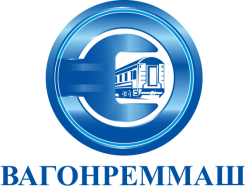 АКЦИОНЕРНОЕ ОБЩЕСТВО «ВАГОНРЕММАШ»ФилиалВоронежский вагоноремонтный завод394010, г. Воронеж, пер. Богдана Хмельницкого, д.1Тел (4732) 27-76-09, факс: (4732)79-55-90www.vagonremmash.ru, http://www.vwrz.ru/Председатель конкурсной комиссии Воронежского ВРЗ АО «ВРМ»______________Г.В. Ижокин «___» ________________2023 г.№ п/пНаименованиеКол.Шт.Произвести демонтаж турникетов PERCo-Т-5 и установить Турникеты тумбовые эл/мех с автоматическими преграждающими планками "Антипаника"  PERCo-TTD-10AB.	3Модернизация: Крышка со встроенным сканером штрихкода PERCo-C-10Q.14Модернизация: Крышка для установки встроенного RFID- считывателя PERCo-C-10R2Установить: Универсальный контроллер замка/ турникета/шлагбаума PERCo-CT/L04.2		3Установить: Универсальный контроллер замка/турникета/шлагбаума интерфейс связи - Ethernet, интерфейс подключения внешних устройств    RS-485 PERCo-CT/L142Установить: Универсальный контроллер замка/турникета/шлагбаума интерфейс связи - Ethernet, интерфейс подключения внешних устройств - RS-485 PERCo-CT/L142Установить: OEM Считыватель встраиваемый бесконтактных карт семейства MIFARE с опцией защиты от копирования PERCo-MR07 OEM	2Установить: Считыватель бесконтактный в светло-сером корпусе для карт формата EMM/HID, Mifare, интерфейс связи - RS-485, Wiegand-26,-34,-42,-58	PERCo-IR19G8Установить: Пульт управления Н-6/4	5Установить:    Арочный металлодетектор Блокпост PC Z 600	1Произвести демонтаж, ремонт и установку Арочного металлодетектора БЛОКПОСТ PC Z 11Установить: IP-камера TRASSIR TR-D3181IR3 v2 3.6	6Установить: ИВЭПР-12100А -17/2 (ББП-100А-17/2) Источник резервированного питания 12В, 10А под 2 аккумулятора 17 А/ч	 с аккумуляторами3Установить: ИВЭПР-1230А Источник резервированного питания 12В, 3А под аккумулятор 7 А/ч с аккумуляторами	2Установить: PERCo-SM05 Модуль "Дисциплинарные отчеты"	1Установить: PERCo-SM07 Модуль "Учет рабочего времени"	1PERCo-SM12 Модуль "Видеонаблюдение"	1PERCo-SM10 Модуль "Прием посетителей"	1Установить: Seaory S22 двусторонний карт принтер, USB, Ethernet, RS232 с 10 лентами на 300 отпечатков и комплектом (3000 шт.) пластиковых карт с защитой от копирования.	1IP-видеорегистратор TRASSIR NeuroStation Compact RE	1Жесткий диск SAS 10 Тб Toshiba Enterprise Capacity MG06SCA10TE 3.5" (цена средняя - уточнять на день покупки)	6Установить: ML-295K с уголком Электромагнитный влагозащищенный замок IP67, 12V DC, не более 0,47 A, усилие 300 кг, уголок в комплекте.   11. Полное наименование участника:2. Сведения о регистрации юридического лица: регистрационный номер, дата регистрации, ИНН, КПП и др.Орган, зарегистрировавший юридическое лицо(если контрагент физическое лицо – паспортные данные физического лица)Место нахождения, почтовый адрес:Телефон, факс3. Акционеры (участники), владеющие более 20% голосующих акций (долей, паев) юридического лица4. Ф.И.О. Членов Совета директоров/Наблюдательного совета (если имеется):5. Ф.И.О. Генерального директора (президента, директора, управляющего, наименование управляющей организации):6. Ф.И.О. Членов Правления/иного коллегиального исполнительного органа (если имеется):7. Балансовая стоимость активов (всего) в соответствии с последним утверждённым балансом:8. Балансовая стоимость основных производственных средств и нематериальных активов в соответствии с последним утверждённым балансом:Подпись Уполномоченного лица№ п/пНаименование работЕд. изм.Кол-во Цена за ед. руб.без НДССтоимость, руб. без НДССтоимость, руб. с НДС1Модернизация системы контроля и управления доступом и охраны периметра Инв. № 1053,1 находящейся на балансовом учете Воронежского ВРЗ АО «ВРМ»шт1ИТОГО:ИТОГО:ИТОГО:ИТОГО:ИТОГО:ЗАКАЗЧИК:Акционерное общество «Вагонреммаш» (АО «ВРМ»): 105005, г. Москва, Набережная Академика Туполева, д.15, корп. 2ИНН 7722648033  КПП 774850001Адрес филиала-грузополучателя:Воронежский ВРЗ АО «ВРМ»394010, г. Воронеж, пер. Богдана Хмельницкого, д.1ИНН 7722648033 КПП 366102001ОКПО 01055753ОГРН 1087746618970Банк: Филиал Банка ВТБ (ПАО) в г. ВоронежеР/сч. 40702810700250004781К/сч. 30101810100000000835 в ГРКЦ ГУ ЦБ РФ по Воронежской областиБИК 042007835Тел (473) 227-76-09, факс (473) 279-55-90ИСПОЛНИТЕЛЬ:№ п/пНаименованиеКол.Шт.Произвести демонтаж турникетов PERCo-Т-5 и установить Турникеты тумбовые эл/мех с автоматическими преграждающими планками "Антипаника"  PERCo-TTD-10AB.	3Модернизация: Крышка со встроенным сканером штрихкода PERCo-C-10Q.14Модернизация: Крышка для установки встроенного RFID- считывателя PERCo-C-10R2Установить: Универсальный контроллер замка/ турникета/шлагбаума PERCo-CT/L04.2		3Установить: Универсальный контроллер замка/турникета/шлагбаума интерфейс связи - Ethernet, интерфейс подключения внешних устройств    RS-485 PERCo-CT/L142Установить: Универсальный контроллер замка/турникета/шлагбаума интерфейс связи - Ethernet, интерфейс подключения внешних устройств - RS-485 PERCo-CT/L142Установить: OEM Считыватель встраиваемый бесконтактных карт семейства MIFARE с опцией защиты от копирования PERCo-MR07 OEM	2Установить: Считыватель бесконтактный в светло-сером корпусе для карт формата EMM/HID, Mifare, интерфейс связи - RS-485, Wiegand-26,-34,-42,-58	PERCo-IR19G8Установить: Пульт управления Н-6/4	5Установить:    Арочный металлодетектор Блокпост PC Z 600	1Произвести демонтаж, ремонт и установку Арочного металлодетектора БЛОКПОСТ PC Z 11Установить: IP-камера TRASSIR TR-D3181IR3 v2 3.6	6Установить: ИВЭПР-12100А -17/2 (ББП-100А-17/2) Источник резервированного питания 12В, 10А под 2 аккумулятора 17 А/ч	 с аккумуляторами3Установить: ИВЭПР-1230А Источник резервированного питания 12В, 3А под аккумулятор 7 А/ч с аккумуляторами	2Установить: PERCo-SM05 Модуль "Дисциплинарные отчеты"	1Установить: PERCo-SM07 Модуль "Учет рабочего времени"	1PERCo-SM12 Модуль "Видеонаблюдение"	1PERCo-SM10 Модуль "Прием посетителей"	1Установить: Seaory S22 двусторонний карт принтер, USB, Ethernet, RS232 с 10 лентами на 300 отпечатков и комплектом (3000 шт.) пластиковых карт с защитой от копирования.	1IP-видеорегистратор TRASSIR NeuroStation Compact RE	1Жесткий диск SAS 10 Тб Toshiba Enterprise Capacity MG06SCA10TE 3.5" (цена средняя - уточнять на день покупки)	6Установить: ML-295K с уголком Электромагнитный влагозащищенный замок IP67, 12V DC, не более 0,47 A, усилие 300 кг, уголок в комплекте.   1от  Заказчика От  ИсполнителяДиректор Воронежского ВРЗ АО «ВРМ»____________________Г.В. Ижокин(подпись)М.П._________________________(подпись)М.П.Приложение № 2к Договору №______от «___» _____________2023г№№п/пНаименование этапов работСрок начала- окончания выполнения работ, дней.от  Заказчика От  ИсполнителяДиректор Воронежского ВРЗ АО «ВРМ»____________________Г.В. Ижокин(подпись)М.П._________________________(подпись)М.П.Наименование демонтируемого металла Вес, тМарка ломаИТОГО-от  Заказчика От  ИсполнителяДиректор Воронежского ВРЗ АО «ВРМ»____________________Г.В. Ижокин(подпись)М.П._________________________(подпись)М.П.Приложение № 4к Договору №______от «___» _____________2023гСведения о контрагенте1. Полное наименование контрагента:2. Сведения о регистрации юридического лица: регистрационный номер, дата регистрации, ИНН, КПП и др.Орган, зарегистрировавший юридическое лицо(если контрагент физическое лицо – паспортные данные физического лица)Место нахождения, почтовый адрес:Телефон, факс3. Акционеры (участники), владеющие более 20% голосующих акций (долей, паев) юридического лица4. Ф.И.О. Членов Совета директоров/Наблюдательного совета (если имеется):5. Ф.И.О. Генерального директора (президента, директора, управляющего, наименование управляющей организации):6. Ф.И.О. Членов Правления/иного коллегиального исполнительного органа (если имеется):7. Балансовая стоимость активов (всего) в соответствии с последним утверждённым балансом:8. Балансовая стоимость основных производственных средств и нематериальных активов в соответствии с последним утверждённым балансом:Подпись Уполномоченного лицаПриложение № 5к Договору №______от «___» _____________2023г№ п/пНаименование/тип ОборудованияКол-воСтоимость, руб. (без НДС)НДС 20%,руб.Стоимость, руб.  (с учетом НДС)1Модернизация системы контроля и управления доступом и охраны периметра Инв. № 10531 и выполнение комплекса работ, необходимого для ввода оборудования в эксплуатацию1ИТОГО:ИТОГО:От Заказчика:	              От Исполнителя:Директор Воронежского ВРЗ АО «ВРМ»               __________________________________________________ Г.В. Ижокин              _____________________________«______» _______________ 2023 г.              «______» ______________ 2023 г.Приложение № 6к Договору №______от «___» _____________2023гОт Заказчика:	              От Исполнителя:Директор Воронежского ВРЗ АО «ВРМ»               __________________________________________________ Г.В. Ижокин              _____________________________«______» _______________ 2023 г.              «______» ______________ 2023 г.